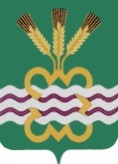 РОССИЙСКАЯ  ФЕДЕРАЦИЯСВЕРДЛОВСКАЯ  ОБЛАСТЬДУМА  КАМЕНСКОГО  ГОРОДСКОГО  ОКРУГАСЕДЬМОЙ  СОЗЫВВосемнадцатое заседаниеРЕШЕНИЕ  №173«19» января 2023 годОб утверждении Положения о составе, порядке подготовки Генерального плана МО «Каменский городской округ», порядке подготовки изменений и внесения их в Генеральный план МО «Каменский городской округ», а также о составе, порядке подготовки плана реализации Генерального плана МО «Каменский городской округ»  Руководствуясь статьями 18, 23, 24, 25, 26 Градостроительного кодекса Российской Федерации, статьей 16 Федерального закона от 06.10.2003 N 131-ФЗ «Об общих принципах организации местного самоуправления в Российской Федерации», Законом Свердловской области от 19.10.2007 N 100-ОЗ «О документах территориального планирования муниципальных образований, расположенных на территории Свердловской области», Приказом Министерства регионального развития Российской Федерации от 26.05.2011 N 244 «Об утверждении методических рекомендаций по разработке проектов генеральных планов поселений и городских округов» статьей 23 Устава муниципального образования «Каменский городской округ»,  Дума Каменского городского округа Р Е Ш И Л А:1. Утвердить Положение о составе, порядке подготовки Генерального плана МО «Каменский городской округ», порядке подготовки изменений и внесения их в Генеральный план МО «Каменский городской округ», а также о составе, порядке подготовки плана реализации Генерального плана МО «Каменский городской округ» (прилагается).2. Настоящее Решение вступает в силу с момента его опубликования.3. Опубликовать настоящее Решение в газете "Пламя» и разместить на официальном сайте Каменского городского округа.4. Контроль исполнения настоящего Решения возложить на постоянный Комитет Думы по экономической политике, бюджету и налогам (Т.В. Антропова).Председатель Думы Каменского городского округа                          Г.Т. ЛисицинаГлава Каменского городского округа                                                   С.А. БелоусовПоложение о составе, порядке подготовки Генерального плана МО «Каменский городской округ», порядке подготовки изменений и внесения их в Генеральный план МО «Каменский городской округ», а также о составе, порядке подготовки плана реализации Генерального плана МО «Каменский городской округ»  				1.	Общие положения1.1. Настоящее Положение о составе и порядке подготовки Генерального плана муниципального образования «Каменский городской округ» и внесения в него изменений, а также о составе и порядке подготовки плана его реализации (далее - Положение) разработано в соответствии с Градостроительным кодексом Российской Федерации.1.2. Положение определяет состав и порядок подготовки Генерального плана муниципального образования «Каменский городской округ», порядок подготовки и внесения в него изменений, а также состав, порядок подготовки плана его реализации.1.3. Территориальное планирование направлено на определение в документах территориального планирования назначения территорий исходя из совокупности социальных, экономических, экологических и иных факторов в целях обеспечения устойчивого развития территорий, развития инженерной, транспортной и социальной инфраструктур, обеспечения учета интересов граждан и их объединений, Российской Федерации, субъектов Российской Федерации, муниципальных образований.2. Состав документов территориального планирования2.1. Документом территориального планирования муниципального образования «Каменский городской округ» (далее по тексту - Каменский городской округ» является Генеральный план муниципального образования «Каменский городской округ» (далее - Генеральный план).2.2. Генеральный план содержит:1) положение о территориальном планировании;2) карту планируемого размещения объектов местного значения Каменского городского округа;3) карту границ населенных пунктов (в том числе границ образуемых населенных пунктов), входящих в состав Каменского городского округа;4) карту функциональных зон Каменского городского округа.2.3. Положение о территориальном планировании, содержащееся в Генеральном плане, включает в себя:1) сведения о видах, назначении и наименованиях планируемых для размещения объектов местного значения Каменского городского округа, их основные характеристики, их местоположение (для объектов местного значения, не являющихся линейными объектами, указываются функциональные зоны), а также характеристики зон с особыми условиями использования территорий в случае, если установление таких зон требуется в связи с размещением данных объектов;2) параметры функциональных зон, а также сведения о планируемых для размещения в них объектах федерального значения, объектах регионального значения, объектах местного значения, за исключением линейных объектов.2.4. На указанных в подпунктах 2 - 4 пункта 2.2 настоящего Положения картах соответственно отображаются:1) планируемые для размещения объекты местного значения Каменского городского округа, относящиеся к следующим областям:а) электро-, тепло-, газо- и водоснабжение населения, водоотведение;б) автомобильные дороги местного значения;в) физическая культура и массовый спорт, образование, здравоохранение, обработка, утилизация, обезвреживание, размещение твердых коммунальных отходов;г) иные области в связи с решением вопросов местного значения Каменского городского округа;2) границы населенных пунктов (в том числе границы образуемых населенных пунктов), входящих в состав Каменского городского округа;3) границы и описание функциональных зон с указанием планируемых для размещения в них объектов федерального значения, объектов регионального значения, объектов местного значения (за исключением линейных объектов) и местоположения линейных объектов федерального значения, линейных объектов регионального значения, линейных объектов местного значения.2.5. Обязательным приложением к Генеральному плану являются сведения о границах населенных пунктов (в том числе границах образуемых населенных пунктов), входящих в состав городского округа Краснотурьинск, которые должны содержать графическое описание местоположения границ населенных пунктов, перечень координат характерных точек этих границ в системе координат, используемой для ведения Единого государственного реестра недвижимости. Формы графического и текстового описания местоположения границ населенных пунктов, требования к точности определения координат характерных точек границ населенных пунктов, формату электронного документа, содержащего указанные сведения, устанавливаются федеральным органом исполнительной власти, осуществляющим функции по выработке государственной политики и нормативно-правовому регулированию в сфере ведения Единого государственного реестра недвижимости, осуществления государственного кадастрового учета недвижимого имущества, государственной регистрации прав на недвижимое имущество и сделок с ним, предоставления сведений, содержащихся в Едином государственном реестре недвижимости.2.6. К Генеральному плану прилагаются материалы по его обоснованию в текстовой форме и в виде карт.2.7. Материалы по обоснованию Генерального плана в текстовой форме содержат:1) сведения об утвержденных документах стратегического планирования, указанных в части 5.2 статьи 9 Градостроительного кодекса Российской Федерации, о национальных проектах, об инвестиционных программах субъектов естественных монополий, организаций коммунального комплекса, о решениях Главы Каменского городского округа, предусматривающих создание объектов местного значения;2) обоснование выбранного варианта размещения объектов местного значения Каменского городского округа на основе анализа использования территорий Каменского городского округа, возможных направлений развития этих территорий и прогнозируемых ограничений их использования, определяемых в том числе на основании сведений, документов, материалов, содержащихся в государственных информационных системах обеспечения градостроительной деятельности, федеральной государственной информационной системе территориального планирования, в том числе материалов и результатов инженерных изысканий, содержащихся в государственных информационных системах обеспечения градостроительной деятельности;3) оценку возможного влияния планируемых для размещения объектов местного значения Каменского городского округа на комплексное развитие этих территорий;4) утвержденные документами территориального планирования Российской Федерации, документами территориального планирования Свердловской области сведения о видах, назначении и наименованиях планируемых для размещения на территории Каменского городского округа объектов федерального значения, объектов регионального значения, их основные характеристики, местоположение, характеристики зон с особыми условиями использования территорий в случае, если установление таких зон требуется в связи с размещением данных объектов, реквизиты указанных документов территориального планирования, а также обоснование выбранного варианта размещения данных объектов на основе анализа использования этих территорий, возможных направлений их развития и прогнозируемых ограничений их использования;5) перечень и характеристику основных факторов риска возникновения чрезвычайных ситуаций природного и техногенного характера;6) перечень земельных участков, которые включаются в границы населенных пунктов, входящих в состав Каменского городского округа или, исключаются из его границ, с указанием категорий земель, к которым планируется отнести эти земельные участки, и целей их планируемого использования.2.8. Материалы по обоснованию Генерального плана в виде карт отображают:1) границы Каменского городского округа;2) границы существующих населенных пунктов, входящих в состав Каменского городского округа;3) местоположение существующих и строящихся объектов местного значения Каменского городского округа;4) особые экономические зоны;5) особо охраняемые природные территории федерального, регионального, местного значения;6) территории объектов культурного наследия;7) зоны с особыми условиями использования территорий;8) территории, подверженные риску возникновения чрезвычайных ситуаций природного и техногенного характера;9) границы лесничеств;10) иные объекты, иные территории и (или) зоны, которые оказали влияние на установление функциональных зон и (или) планируемое размещение объектов местного значения Каменского городского округа или объектов федерального значения, объектов регионального значения. 3. Порядок подготовки Генерального плана, внесения изменений в Генеральный план3.1. Генеральный план, в том числе внесение в него изменений, утверждается Решением Думы Каменского городского округа.3.2. Решение о подготовке проекта Генерального плана Каменского городского округа, а также решения о подготовке предложений о внесении в Генеральный план изменений принимаются Главой Каменского городского округа.3.3. В случае если для реализации решения о комплексном развитии территории требуется внесение изменений в Генеральный план, для подготовки предложений о внесении таких изменений принятия решения, указанного в пункте 3.2 настоящего раздела, не требуется. Такие изменения должны быть внесены в срок не позднее чем девяносто дней со дня утверждения проекта планировки территории в целях ее комплексного развития.3.4. Подготовка проекта Генерального плана осуществляется в соответствии с требованиями статьи 9 Градостроительного кодекса Российской Федерации и с учетом региональных и местных нормативов градостроительного проектирования, заключения о результатах общественных обсуждений или публичных слушаний по проекту Генерального плана, а также с учетом предложений заинтересованных лиц.3.5. В границах городского округа могут быть определены территории вне границ населенных пунктов, применительно к которым не предполагается изменение их существующего использования и в отношении которых отсутствует необходимость подготовки Генерального плана.3.6. При наличии на территориях МО «Каменский городской округ» объектов культурного наследия в процессе подготовки Генерального плана в обязательном порядке учитываются ограничения использования земельных участков и объектов капитального строительства, расположенных в границах зон охраны объектов культурного наследия, в соответствии с законодательством Российской Федерации об охране объектов культурного наследия и статьей 27 Градостроительного кодекса Российской Федерации.3.7. Проект Генерального плана до его утверждения подлежит в соответствии со статьей 25 Градостроительного кодекса Российской Федерации обязательному согласованию в порядке, установленном уполномоченным Правительством Российской Федерации федеральным органом исполнительной власти.3.8. Заинтересованные лица вправе представить свои предложения по проекту Генерального плана.3.9. При подготовке Генерального плана в обязательном порядке организовываются и проводятся публичные слушания в соответствии со статьями 5.1 и 28 Градостроительного кодекса Российской Федерации, и Положением об организации и проведении публичных слушаний по вопросам градостроительной деятельности на территории Каменского городского округа утвержденным Думой Каменского городского округа от 16 сентября 2021 года № 612.3.10. Протокол публичных слушаний, заключение о результатах публичных слушаний являются обязательным приложением к проекту Генерального плана, направляемому Главой Каменского городского округа в Думу Каменского городского округа. 3.11. Дума Каменского городского округа с учетом протокола публичных слушаний, заключения о результатах публичных слушаний принимает решение об утверждении Генерального плана или об отклонении проекта Генерального плана и о направлении его соответственно Главе Каменского городского округа на доработку в соответствии с указанными протоколом и заключением.3.12. Правообладатели земельных участков и объектов капитального строительства, если их права и законные интересы нарушаются или могут быть нарушены в результате утверждения Генерального плана, вправе оспорить Генеральный план в судебном порядке.3.13. Органы государственной власти Российской Федерации, органы государственной власти субъектов Российской Федерации, органы местного самоуправления, заинтересованные физические и юридические лица вправе обращаться к Главе Каменского городского округа с предложениями о внесении изменений в Генеральный план.3.14. Внесение изменений в Генеральный план осуществляется в соответствии со статьями 9, 24 и 25 Градостроительного кодекса Российской Федерации.3.15. Внесение в Генеральный план изменений, предусматривающих изменение границ населенных пунктов в целях жилищного строительства или определения зон рекреационного назначения, осуществляется без проведения публичных слушаний.3.16. При подготовке в составе проекта Генерального плана карты границ населенных пунктов в границы населенного пункта подлежит включению земельный участок из земель лесного фонда в случае, если все его границы являются смежными с земельными участками, расположенными в границах населенного пункта (с учетом сохранения в отношении такого земельного участка ограничений в соответствии с частью 6.1 статьи 36 Градостроительного кодекса Российской Федерации).3.17. В целях определения при подготовке проекта Генерального плана местоположения границ земельных участков, на которых расположены объекты недвижимого имущества, на которые возникли права граждан и юридических лиц, в целях их перевода из земель лесного фонда в земли населенных пунктов по решению Главы МО «Каменский городской округ» создается комиссия в составе, определенном частью 20 статьи 24 Градостроительного кодекса Российской Федерации.3.18. Органы государственной власти, указанные в пунктах 2 - 5 части 20 статьи 24 Градостроительного кодекса Российской Федерации, Общественная палата Свердловской области обязаны представить в Администрацию МО «Каменский городской округ» кандидатуры представителей для участия в деятельности комиссии в срок не позднее пятнадцати дней со дня поступления запроса Администрации МО «Каменский городской округ».3.19. К полномочиям комиссии, создаваемой в соответствии с пунктом 3.17 настоящего Положения и частью 20 статьи 24 Градостроительного кодекса Российской Федерации, относится подготовка предложений относительно местоположения границ земельных участков, на которых расположены объекты недвижимого имущества, на которые возникли права граждан и юридических лиц, в целях их перевода из земель лесного фонда в земли населенных пунктов.3.20. Порядок деятельности комиссий, создаваемых в соответствии с пунктом 3.17 настоящего Положения, устанавливается Правительством Свердловской области.3.21. Предложения, указанные в пункте 3.19 настоящего Положения, утверждаются Правительством Свердловской области и направляются Главе МО «Каменский городской округ» для учета при подготовке карты границ населенных пунктов и карты функциональных зон в составе Генерального плана.3.22. При подготовке Генерального плана и при внесении в него изменений не допускается включать в него положения о территориальном планировании, реализация которых приведет к невозможности обеспечения эксплуатации существующих или планируемых для размещения объектов федерального значения.3.23. При подготовке Генерального плана и при внесении в него изменений не допускается включать в него положения о территориальном планировании, реализация которых приведет к невозможности обеспечения эксплуатации существующих или планируемых для размещения объектов регионального значения.3.24. Подготовка Генерального плана осуществляется на основании стратегий (программ) социально-экономического развития округа, развития отдельных отраслей экономики, программ социально-экономического развития Свердловской области, приоритетных национальных проектов, межгосударственных программ, принятых в установленном порядке и реализуемых за счет средств федерального бюджета, областного бюджета, местного бюджета, решений органов государственной власти, органов местного самоуправления, иных главных распорядителей средств соответствующих бюджетов, предусматривающих создание объектов федерального значения, объектов регионального значения, объектов местного значения, инвестиционных программ субъектов естественных монополий, организаций коммунального комплекса.3.25. Подготовка Генерального плана осуществляется с учетом положений о территориальном планировании, содержащихся в документах территориального планирования Российской Федерации, документах территориального планирования Свердловской области, документах территориального планирования муниципальных образований, а также с учетом предложений заинтересованных лиц.3.26. Генеральный план утверждается на срок не менее чем двадцать лет.3.27. Администрация МО «Каменский городской округ» обязана обеспечить доступ к проекту Генерального плана и материалам по обоснованию такого проекта в Федеральной государственной системе территориального планирования (далее - ФГИС ТП), не менее чем за три месяца до их утверждения.3.28. Требования к описанию и отображению в Генеральном плане объектов федерального значения, объектов регионального значения, объектов местного значения устанавливаются Министерством строительства и жилищно-коммунального хозяйства Российской Федерации, осуществляющим функции по выработке и реализации государственной политики и нормативно-правовому регулированию в сфере строительства, архитектуры, градостроительства.4. Порядок согласования Генерального плана4.1. Проект Генерального плана подлежит согласованию с Министерством экономического развития России в случаях, указанных в части 1 статьи 25 Градостроительного кодекса Российской Федерации.4.2. Проект Генерального плана подлежит согласованию с Правительством Свердловской области, в случаях, указанных в части 2 статьи 25 Градостроительного кодекса Российской Федерации.4.3. Проект Генерального плана подлежит согласованию с Администрацией городского округа город Каменск Уральский, с городским округом Богданович, имеющих общую границу с МО «Каменский городской округ», в целях соблюдения интересов населения муниципальных образований при установлении на их территориях зон с особыми условиями использования территорий в связи с планируемым размещением объектов местного значения Каменского городского округа, при размещении объектов местного значения, которые могут оказать негативное воздействие на окружающую среду на территориях таких муниципальных образований.4.4. В случаях, предусмотренных пунктом 1 части 1, пунктом 1 части 2 статьи 25 Градостроительного кодекса Российской Федерации, проект Генерального плана подлежит согласованию в части определения функциональных зон, в которых планируется размещение объектов федерального значения, объектов регионального значения, объектов местного значения Каменского городского округа, и (или) местоположения линейных объектов федерального значения, линейных объектов регионального значения, линейных объектов местного значения Каменского городского округа.4.5. Иные вопросы, кроме указанных в частях 1 - 4.1 статьи 25 Градостроительного кодекса Российской Федерации вопросов, не могут рассматриваться при согласовании проекта Генерального плана.4.6. После истечения срока, установленного частью 7 статьи 25 Градостроительного кодекса Российской Федерации для согласования проекта Генерального плана, подготовка заключений на данный проект не осуществляется, он считается согласованным с органами, указанными в части 7 статьи 25 Градостроительного кодекса Российской Федерации.4.7. Заключения на проект Генерального плана могут содержать положения о согласии с таким проектом или несогласии с таким проектом с обоснованием причин такого решения. В случае поступления от одного или нескольких указанных в части 7 статьи 25 Градостроительного кодекса Российской Федерации органов заключений, содержащих положения о несогласии с проектом Генерального плана с обоснованием принятого решения, Глава Каменского городского округа в течение пятнадцати дней со дня истечения установленного срока согласования проекта Генерального плана принимают решение о создании согласительной комиссии. Максимальный срок работы согласительной комиссии не может превышать два месяца.4.8. По результатам работы согласительная комиссия представляет Главе Каменского городского округа:1) документ о согласовании проекта Генерального плана и подготовленный для утверждения проект Генерального плана с внесенными в него изменениями;2) материалы в текстовой форме и в виде карт по несогласованным вопросам.4.9. Указанные в пункте 4.8 настоящего Положения документы и материалы могут содержать:1) предложения об исключении из проекта Генерального плана материалов по несогласованным вопросам (в том числе путем их отображения на соответствующей карте в целях фиксации несогласованных вопросов до момента их согласования);2) план согласования указанных в пункте 1 статьи 25 Градостроительного кодекса Российской Федерации вопросов после утверждения Генерального плана путем подготовки предложений о внесении в такой Генеральный план соответствующих изменений.4.10. На основании документов и материалов, представленных согласительной комиссией, Глава Каменского городского округа вправе принять решение о направлении согласованного или не согласованного в определенной части проекта Генерального плана в Думу Каменского городского округа или об отклонении такого проекта и о направлении его на доработку.4.11. Согласование проекта Генерального плана в случае, предусмотренном пунктом 2 части 1 статьи 25 Градостроительного кодекса Российской Федерации, не лишает заинтересованное лицо права на оспаривание в судебном порядке законности возникновения прав на земельные участки, которые включены в границы населенного пункта в соответствии с указанным Генеральным планом.Раздел 5. Реализация Генерального плана5.1. Реализация Генерального плана осуществляется путем:1) подготовки и утверждения документации по планировке территории в соответствии с документами территориального планирования;2) принятия в порядке, установленном законодательством Российской Федерации, решений о резервировании земель, об изъятии земельных участков для государственных или муниципальных нужд, о переводе земель или земельных участков из одной категории в другую;3) создания объектов федерального значения, объектов регионального значения, объектов местного значения на основании документации по планировке территории.5.2. Реализация Генерального плана осуществляется путем выполнения мероприятий, которые предусмотрены программами, утвержденными Главой Каменского городского округа и реализуемыми за счет средств местного бюджета, или нормативными правовыми актами Главы МО «Каменский городской округ» или в установленном Администрацией МО «Каменский городской округ» порядке решениями главных распорядителей средств местного бюджета, программами комплексного развития систем коммунальной инфраструктуры Каменского городского округа, программами комплексного развития транспортной инфраструктуры Каменского городского округа, программами комплексного развития социальной инфраструктуры Каменского городского округа и инвестиционными программами организаций коммунального комплекса.УТВЕРЖДЕНО:Решением Думы Каменского городского округа № 173 от « 19 »  января  2023г.«Об утверждении положения о составе, порядке подготовки Генерального плана МО «Каменский городской округ», порядке подготовки изменений и внесения их в Генеральный план МО «Каменский городской округ», а также о составе, порядке подготовки плана реализации Генерального плана МО «Каменский городской округ»  